Broad Heath Primary SchoolSchool Council Agenda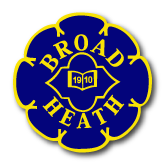 School Council Meeting: Date:  Tuesday  17th October 2017 at 12.30pm6 Red Agenda:New playground – thoughts? Children are treating it with respect. Behaviour is good on the equipment. It is very fun and the zip wire is great. Good for confidence boosting.  We can see everything from the climbing frame. Encourages exercise and develops stamina. It is good that all year groups all get a chance to go on it and then it is fair. The majority think it is fair that the certificate children go on a Friday.Attitude tent/area outside. Can we develop this idea? 2 tents - one for good attitude and one bad attitude. It is to be used as a calming tool and reflect on behaviour. Can be used as a chillout area. Where will it be? An area per class. It should be next to the playground so it’s easier for teachers to put them there. What do we want to use it for? Who is this ‘tent’ for? What will be the impact of this for children? Improve behaviour. Visual reminder for children to behave. Using the blog for your class and year group, do you feel it shows a range of learning from this half term? How can it be improved?  We would like to make the posts clearer as some children found it hard to understand. Children to create their own blogs outside of school. Gives information for parents. More of their own work on the blogs. Make space to have private messages. It’s good because it gets updated and helps learn and develop our knowledge. Showcases others learning. Some children say more examples of children’s work to be celebrated. Everyone agreed that more children should be blogging. Some children find it time consuming outside of school. Less blogs about Maths.Coventry schools anti-bullying pledge. What do we think? Can we add any ideas to this? More dinner ladies so they are aware of the bullying that is happening. Lots of people agreed with messages on there.  Keep people safe and stop bullies. Good for all schools to have this. No bullying means friends. All the comments are fair. Lots of information.How do you feel we promote British values as a school and in your classes? How can your classes promote this more? Someone to come into speak to classes. A blog to be done every half term. W share ideas through assemblies. British Values display? More circle time about British values. British Value challenge – what’s happening around the world. How demonstrated. It needs to be used more outside of school. Charts or awards for demonstrating outstanding British Values. All classes could have a British value competition?Behaviour at BH – More adults have been put on the playground has it improved? It’s getting better. We can still see people being mean occasionally. Some children might not show respect to the dinner ladies. If you are kind, you get kindness back. Behaviour at Broad Heath is amazing. AOBPlayground monitors would be a good idea to support behaviour and children?When are we going to use the science pod?Golden time as a reward at the end of the week – go on the adventure playground?